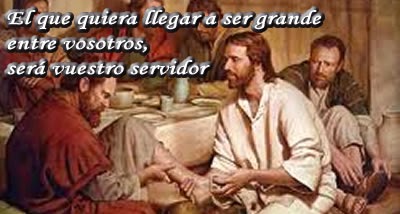 ACCIÓN DE GRACIAS: Donde hay un árbol que plantarSEÑOR, toda la providencia es un anhelo de servir.Sirve la nube, sirve el viento, sirve el surco.
Donde hay un árbol que plantar, que lo plante yo;
donde hay un error que enmendar, que lo enmiende yo; 
donde haya un esfuerzo que todos esquiven, que lo acepte yo;
que yo sea el que apartó del camino la piedra,
el odio de los corazones y las dificultades del problema.Señor, hay la alegría de ser sano y la de ser justo,
pero hay sobre todo, la inmensa, la hermosa alegría de servir.Qué triste sería el mundo si todo él estuviera hecho;
si no hubiera un rosal que plantar, una empresa que emprender.Señor, que no caiga en el error de pensar 
que sólo se hacen méritos con los grandes trabajos;
hay pequeños servicios: arreglar una mesa, ordenar unos libros, peinar una niña.Hay quien critica, quien destruye, pero que sea yo el que sirve.
El servir no es una faena de seres inferiores.Tú, Señor, que eres el fruto y la luz, sirves. Te podríamos llamar… ¡el que sirve!Y tienes tus ojos en nuestras manos y nos preguntas cada día:
¿Serviste hoy? ¿A quién? ¿Al árbol? ¿A tu hermana? ¿A tu madre? GABRIELA MISTRAL (adaptación)